תוכן ענייניםבקשת תמיכה פרויקט חממה להוכחת היתכנות1	פרטי החממה מגיש הבקשה והתוכנית2	סיכום מנהלים (יועתק כלשונו לחוות הדעת ויוצג בפני וועדת המחקר)3	תכנית במסגרת חממה4	הצורך והשוק5	הטכנולוגיה והמוצר6	הצוות ויכולות מגיש הבקשה7	קניין רוחני8	תוכנית המו"פ (R&D Plan) הרב שנתית9	אבני דרך10	שוק, שיווק, לקוחות, תחרות ומודל הכנסות11	התרומה למשק בישראל12	תמלוגים ותיקים משויכים13	מיקום ביצוע פעילות המו"פ14	ייעוץ וליווי במילוי והגשת הבקשה15	זמינות התאגיד16	הייצור (ככל שרלוונטי)פרטי החממה מגיש הבקשה והתוכניתפרטי החממהשם מגיש הבקשהמוסד/ות מחקר שהם מקור הידענושא ותיאור התוכנית הרב שנתית (עד למוצר סופי)תקופת ותקציב התיקאנשי המפתח בתוכנית עד אבן דרך מימוניתמבנה הבעלות הצפוי בחברה ביום הראשון בחממהסיכום מנהלים (יועתק כלשונו לחוות הדעת ויוצג בפני וועדת המחקר)תכנית במסגרת חממה פרט את הערך המוסף של החממה או בעלי מניותיה לתאגידהזן טקסט כאן...פרט שיתופי פעולה אפשריים בין התאגיד לחממה או לבעלי מניותיההזן טקסט כאן...הצורך והשוקהזן טקסט כאן...הטכנולוגיה והמוצרהטכנולוגיההזן טקסט כאן...המוצרהזן טקסט כאן...חסמי כניסה טכנולוגייםהזן טקסט כאן...אסדרה (Regulation)הזן טקסט כאן...הצוות ויכולות מגיש הבקשההצוות ויכולות מגיש הבקשההזן טקסט כאן...פערים ביכולות מגיש הבקשההזן טקסט כאן...קניין רוחניהפרת זכויות קניין וסקירת פטנטיםהזן טקסט כאן...רישום פטנטיםהבעלות במוצרי התוכניתהזן טקסט כאן...פיתוח בקוד פתוח (open source)הזן טקסט כאן...תוכנית המו"פ (R&D Plan) הרב שנתיתהעברת הטכנולוגיה ממוסדות המחקר למגיש הבקשההזן טקסט כאן...רשימת משימות המו"פ בתיק זופירוט תכולת המשימותאבני דרךאבני דרך טכנולוגיות בתקופת התיק הנוכחיאבני דרך מימוניות שהשגתן תאפשר את אימוץ הטכנולוגיה והקמת חברת חממה על בסיסהשוק, שיווק, לקוחות, תחרות ומודל הכנסותהמיצוב, השוק הרלוונטי, נתונים כמותיים של פלחי השוק הרלוונטיים (השוק העולמי) הזן טקסט כאן...הלקוחות המשלמים והמשתמשיםפילוח סוגי הלקוחות (customer discovery / customer segmentation)הזן טקסט כאן...תיקוף הלקוחות ותובנות מהמגעים עם השוק (pivot &  customer validation)הזן טקסט כאן...מוצרים מתחרים, תחרות ישירה, יתרון תחרותי (competition and competitive edge)קטגוריית המוצר, אלטרנטיבות, פירוט התחרות (יתרונות / חסרונות)הזן טקסט כאן...טבלת המתחריםהתרומה למשק בישראלהזן טקסט כאן...תמלוגים ותיקים משויכיםמוצרים וטכנולוגיות לתשלום תמלוגים לרשות החדשנותתיקים המשויכים לתוכנית הרב שנתיתמיקום ביצוע פעילות המו"פייעוץ וליווי במילוי והגשת הבקשהזמינות התאגידהייצור (ככל שרלוונטי) תוכנית הייצורהזן טקסט כאן...סטאטוס ההיערכות לייצורהזן טקסט כאן...הצהרה בדבר מקום הייצור ושיעור הערך המוסף לגבי כלל מוצרי התוכנית הרב שנתיתהצהרת מקום הייצור בתיק הנוכחיהצהרת הערך המוסף של הייצור בישראל בתוכנית הרב שנתיתהסברים בנוגע למקום היצורהזן טקסט כאן...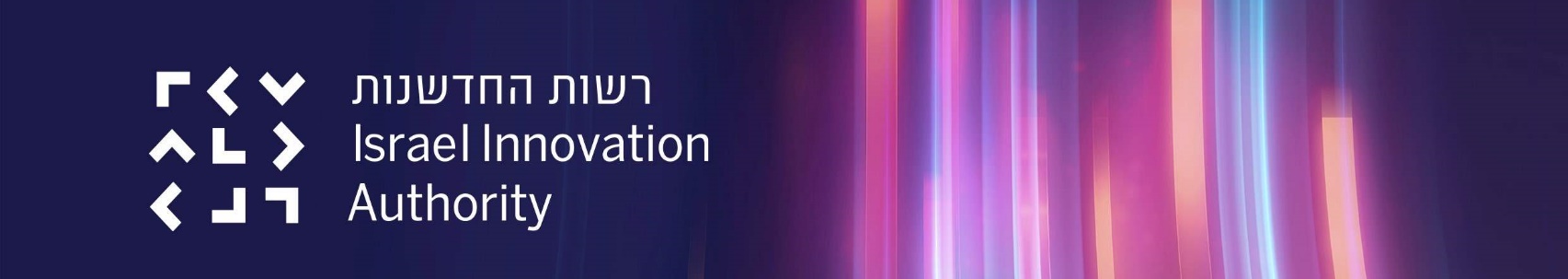 בקשת תמיכה פרויקט חממה להוכחת היתכנות2022/04 (מסלול הטבה מס' 3, 4)הנחיות לעריכת המסמךיש להשתמש בגרסה העדכנית של מסמך הבקשה.אין להסיר את הנעילה שאיתה מגיע המסמך שהורד מהרשת.יש להשתמש בגרסת מיקרוסופט אופיס 2010 ומעלה ובמחשב מבוסס Windows 7 ומעלה.אין לחרוג בבקשה המוגשת מ- 30 עמודים.אין להעלות קבצי אופיס עם פקודות מאקרו .אין להעלות קבצי אופיס עם אובייקטים מוטמעים (אין לבצע העתק הדבק של גרפים וקבצים לטפסי הבקשה) למעט תמונות בפורמט .JPGאין להעלות קבצים המכילים בתוכם קישורים לקבצים חיצוניים אחרים.הנחיות להגשת הבקשהכל השדות במסמך הבקשה הינם חובה. היכן שלא רלוונטי יש לציין "לא רלוונטי".נספחים המצורפים לבקשה אינם מהווים תחליף למילוי מלא של סעיפי הבקשה.יש למלא את טופס הבקשה עד סיכום המנהלים (כולל) בשפה עברית בלבד. את יתר הסעיפים ניתן למלא בעברית או באנגלית.הערותעל התאגיד לציין אבן דרך מימונית לסוף תקופה של עד 3 שנים (3 תיקים)  "מוצר" משמש לציין נכס מוחשי או לא מוחשי, תהליך או שירות, לרבות תהליכי ייצור ותוכנת מחשבים; לרבות מוצר חדש או חלק של אותו המוצר או מערכת הכוללת את המוצר או שיפור מהותי של המוצר הקיים ולרבות ידע."אבן דרך מימונית" (Fundable Milestone): הורדת הסיכון הגבוה ביותר בתוכנית: הגעה ליכולת לגייס הון חיצוני לאחר השבחה משמעותית בערך החברה מסבב הגיוס הקודם.המסמך נכתב בלשון זכר מטעמי נוחות בלבד, אך מיועד לנשים וגברים כאחד.[ניתן להסיר את הרקע הצהוב (ההדגשה) שמציין את האזורים במסמך שהם ברי עריכה (בכל פתיחה של המסמך)]עברית: לחץ על לשונית "סקירה" ← "הגן/הגבל עריכה" ← הסר את הסימון "סמן את האזורים שבאפשרותי לערוך"English: Press "Review" → "Protect/Restrict Editing" → Uncheck "Highlight the regions I can edit"29.04.202217273.10.13track_4y0פרויקט חממה להוכחת היתכנות IIA_SupReq_Track4y0_3.10.13_1727שם החממה (עברית)תאריך הגשהשם החממה (אנגלית)ח.פ החממהשם איש הקשרתפקידשם התאגיד/היזם (עברית)שם התאגיד/היזם (אנגלית)#ארץשם מוסד המחקרפקולטהשם החוקר הראשישם החוקר הנוסףמוסד 1מוסד 2נושא התוכניתתיאור התוכניתמועד התחלה לתיק מועד סיום לתיקתקציב מבוקש#תפקידשם מלאטלפוןEmail123יש למלא בטבלה להלן את בעלי המניות על פי שיעור האחזקות בסדר יורד. ככל שנדרש יש להמשיך את מילוי הטבלה בנספח ההרחבות.בשדה "אזרחות" יש למלא: "ישראלית" או "זרה"בשדה "תמורה למניות" יש למלא את אחת מהאפשרויות הבאות: "יזם", "חממה", "משקיע מימון משלים", "משקיע מימון עודף", "משקיע עבר", "יועץ לחברה", "עובד בתאגיד", "אופציות", "אחר"#שם בעל המניותת.ז / ח.פ של בעל המניותאזרחותתמורה למניות% שיעוראחזקות% בדילול מלא 23456788על התאגיד להציג באופן תמציתי נושאים נבחרים מתוך התוכנית, בעלי חשיבות רבה עבור חברי הוועדה כגון:[1] [הידע הקיים במוסד המחקר, אותו מגיש הבקשה מבקש למסחר[2] תכנית תיקוף הידע, ההתאמות, המו"פ ויעדיה[3] המוצרים שיפותחו על בסיס הידע, החדשנות הטכנולוגית והפונקציונאלית שלהם[4] הצורך, השוק הרלוונטי, ההזדמנות העסקית, המודל העסקי הצפוי, מתחריםהערה: עד 20 שורותהזן טקסט כאן...תאר ופרט לגבי המוצרים שיפותחו על בסיס הטכנולוגיה מועברת:[1] הבעיה/הצורך שמוצרים באים לתת להם מענה[2] שוקי היעד הרלוונטיים, גודלם, קצב גידולם, המגמות וההתפתחויות בהם[3] כיצד המוצרים צפויים להשתלב או לשבש את השוק[4] איזו פעילות בוצעה לצורך תיקוף השוק (בדיקה ישירה עם לקוחות פוטנציאלים, מחקרי שוק, אתרי אינטרנט רלוונטיים...)תאר ופרט ביחס למועד תחילת התוכנית:[1] פירוט הטכנולוגיה המועברת, החדשנות והייחודיות שלה ביחס לקיים בעולם[2] הישגי הקבוצה האקדמית והוכחות ההיתכנות שבידיה[3] הסיכונים והחוסרים שמונעים את אימוץ הטכנולוגיה והקמת חברת חממה על בסיסהתאר ופרט לגבי המוצרים שיפותחו על בסיס הטכנולוגיה המועברת:[1] המוצר (כולל תיאור פונקציונאלי) והאופן בו הוא עונה לצורך[2] מרכיבי המוצר, רכיביו ועקרונות הפעולה[3] תרחישי השימוש במוצר (use case),  לרבות שילובו בעתיד במוצרי התאגיד[1] חסמי הכניסה הטכנולוגיים אשר יקשו על מתחרים פוטנציאלים להתחרות עם מוצר דומה[1] האם נדרשת אסדרה להפעלת המוצר הסופי בסיום התוכנית הרב שנתית?[2] אם רלוונטי, תאר ופרט את הצעדים שינקטו כדי שמוצרי התוכנית הרב שנתית יעמדו בתקנים הנוגעים להם[3] התייחסו להיתכנות של מצב שבו לא קיימת רגולציה אבל יש וודאות שכדי שהמוצר יופעל תידרש רגולציהתאר ופרט את הנושאים הבאים:[1] הרקע והניסיון הרלוונטי של כל אחד מאנשי המפתח, ובפרט לקליטת הטכנולוגיה המועברת[2] יכולת צוות מגיש הבקשה להוציא לפועל את תכנית העבודה[3] יכולות הקבוצה האקדמית, תרומתה ומעורבותה בתוכניתככל שרלוונטי, תאר ופרט את הנושאים הבאים:[1] הפערים בין היכולות שתוארו לעיל לבין היכולות הנדרשות להוצאה לפועל של תכנית העבודה, אחרת ציין : "לא רלוונטי"[2] כיצד בכוונת התאגיד לגשר על הפערים אלו (למשל: ע"י קבלני משנה, תמיכה מהחממה ומשותפיה וכד'), אחרת ציין: "לא רלוונטי"שים לב! במילוי סעיף ‎זה יש להתייחס ולפרט לגבי כל אחד ממוצרי התוכנית הרב שנתיתהאם נבדק כי המחקר והפיתוח ומוצריו אינם מפרים זכויות קניין רוחני (לרבות פטנטים) של אחרים? באיזה אופן?פרט את הפטנטים שהוגשו לרישום או יוגשו לרישום במסגרת התוכנית הרב שנתית על פי הידוע במועד הגשת הבקשה#הפטנטרלוונטיות הפטנט לתוכניתמועד וסטאטוס הרישום2תאר ופרט לגבי כל אחד מהמוצרים:[1] התייחס לזכויות הקניין בטכנולוגיה המועברת ממוסד המחקר למבקש הבקשה (העברת בעלות, רישיון, הגבלות על הרישיון)[2] האם כל זכויות הקניין, לרבות הקניין הרוחני, בטכנולוגיה המועברת בבעלות הבלעדית של מוסד המחקר שהוא מקור הידע? אם לא, פרט[3] התייחס לזכויות הקניין בתוצרי התוכנית של קבלני המשנה או כל גורם אחר המועסקים במסגרת התוכנית, ובכלל זה החממה ובעלי מניותיה.ככל שרלוונטי, פרט את רכיבי הקוד שיפותחו ויוחזרו לשימוש הקהילה כקוד הפתוח (Open Source): (1) בתוכנית הרב שנתית, ו- (2) בתיק הנוכחי, אחרת ציין : "לא רלוונטי"שים לב! במילוי סעיף ‎זה יש להתייחס ולפרט לגבי כל אחד ממוצרי התוכנית הרב שנתית[1] תאר את אופן העברת הטכנולוגיה למגיש הבקשה[2] תאר כיצד תכנית העבודה תסיר את הסיכונים ותשלים את החוסרים ובכך תאפשר את אימוץ הטכנולוגיה והקמת חברת חממה על בסיסה[3] פרט את חלוקת נושאי המו"פ בין מגיש הבקשה לבין הקבוצה האקדמית פרט את שמות המשימות ותתי המשימות המתוקצבות בתיק הנוכחי ואת משאבי כוח האדם והתקציב הכולל הנדרשים לביצועןכיצד להגדיר שם משימה:שם המשימה אמור לענות על השאלה: "מה מפתחים?".הערותהרשימה בטבלה תכיל את שמות המשימות ולא את פירוט המשימות "שנות אדם": יש להתייחס לכוח אדם בתאגיד בלבד (כפי שמופיע בחוצץ כוח אדם בגיליון התקציב)"תקציב כולל": מתייחס לסך כל רכיבי תקציב המשימה בתקופת התיק ולא רק לרכיב כוח האדם"אחריות ביצוע": לדוגמה, צוות החברה, הקבוצה האקדמית או קבלן משנה ...ניתן להרחיב את שורות הטבלה או להוסיף שורות בהתאם לצורך  (יש למחוק שורות ריקות)#שמות המשימות בבקשה זואחריותביצועמועדהתחלהmm/yyמועדסיוםmm/yyשנותאדםתקציבכולל(אלפי ₪)2345678910סה"כ (צריך להיות זהה לתקציב המבוקש בגיליון התקציב)לגבי כל אחת מהמשימות שבטבלה לעיל יש לתאר, לפרט ולהתייחס בהרחבה לנושאים הבאים:[1] פירוט תכולת המו"פ במשימה ומוצריה באופן שניתן יהיה להבין: מה מפתחים, איך מפתחים[2] חלוקת העבודה בין מגיש הבקשה לבין הקבוצה האקדמית, פירוט קבלני המשנה המשתתפים בביצועה המשימה[3] פירוט שלב המו"פ של המשימה בתיק הנוכחי, כגון: אפיון, תכנון, מימוש, קידוד, בדיקות, אינטגרציה..,[4] הצדקה לרכיבי התקציב הנדרשים לביצוע המשימה (יש להתייחס לכל רכיבי התקציב)הערות:מומלץ לאפיין את תוצרי המשימה במונחים מדידים ככל שניתן (כגון: רמת דיוק, ביצועים...)ניתן להרחיב את שורות הטבלה או להוסיף שורות בהתאם לצורך#נושאי פיתוח פעילות/משימה/מוצרים2345678910תאר ופרט מספר אבני דרך מדידות ו/או הניתנות לבחינה בתקופה המצוינתתיאור אבני דרך ואופן בדיקת העמידה בהםמועד מתוכנן23תיאור אבני דרך ואופן בדיקת העמידה בהםמועד מתוכנן23תאר ופרט לגבי המוצרים שיפותחו על בסיס הטכנולוגיה המועברת:מיקומו של המוצר בשרשרת הערך בשוקשוקי היעד הרלוונטייםהיקף השוק השנתי העולמי, קצב הגידול, המגמות וההתפתחויות בשוקנתח השוק החזויאורך חיי המוצר בשוקציין את המקורות עליהם מתבסס המענהתאר ופרט את הנושאים הבאים לגבי כל אחד ממוצרי התוכנית הרב שנתית:[1] סוגי הלקוחות (ישירים וסופיים) ומאפייניהם[2] פלח השוק/ סוג הלקוחות הראשון אליו מיועד המוצר, והפלח הבא אחריו (ככל שרלוונטי)אם כלפי לקוחות שונים נדרשים הצעות, תהליכי הפצה או מחירים שונים - הדבר מצביע על קיומם מספר פלחי שוק /סוגי לקוחות שוניםלקוחות ישירים: הגופים המשלמים לתאגיד בעבור מוצרי התוכנית,  כגון: מפיצים, יצרנים, מפתחים, לקוחות סופיים...לקוחות סופיים: הלקוחות האחרונים בשרשרת השוק,  כגון: הצרכנים, משתמשי הקצה...ככל שנוצר קשר עם לקוחות פוטנציאלים, תאר ופרט את הנושאים הבאים:[1] הפגישות עם הלקוחות לתיקוף הצורך והפתרון[2] תכולת ההצגה ללקוחות (MVP), כגון: פיטץ', מצגת, סרטון, דמו, מוצר ראשוני...[3] השינויים שבוצעו, ככל שבוצעו, בעקבות משוב מהלקוחות (Pivot)[4] מידת ההתאמה והאטרקטיביות של מוצרי התוכנית לצרכי הלקוחות ואופן הסקת מסקנה זו[5] מידת המוכנות של הלקוחות לשלם ולהשתמש במוצרי התוכנית של כל קבוצת לקוחות ואופן הסקת מסקנה זוסעיף זה בא לבחון עד כמה המוצר משמעותי ללקוחות ועד כמה התאגיד בדק ומכיר את השוקמונחים:הכרת השוק (customer discovery): לימוד השוק באמצעים עקיפים כמו: מחקרי שוק, אתרי אינטרנט רלוונטיים...תיקוף השוק (customer validation): בדיקה ישירה עם לקוחות פוטנציאלים לוודא שהמוצר עונה לדרישותיהםתאר ופרט את הנושאים הבאים:[1] האם המוצר שייך לקטגוריית מוצרים קיימת או יוצר קטגוריה חדשה? הסבר![2] הגישות הקיימות למתן מענה לצורך לעומת הגישה שבבקשה[3] הפתרונות, המוצרים והטכנולוגיות האלטרנטיביים הקיימים בשוק במועד תחילת התיק הנוכחי שנותנים מענה לצורך זהה או דומה ואת יתרונותיהם ומגבלותיהם, תוך ציון המקורות עליהם מתבסס המענה[4] היתרונות התחרותיים של המוצר על פני האלטרנטיבות הקיימות בשוק במועד תחילת התיק הנוכחימונחים:קטגוריית המוצר: אוסף המוצרים שלהם פונקציונאליות דומה שפונה לאותו סוג לקוחות (לדוגמה מנוע חיפוש, מערכת שמע, ...)מתחרים ישירים:  מתחרים שפונים לאותם לקוחות עם מוצר מאותה קטגוריה בהקשר לאותה בעיה/צורךמתחרים עקיפים: מתחרים שפונים לאותם לקוחות עם מוצר מקטגוריה אחרת בהקשר לאותה בעיה/צורךציין את המקורות עליהם מתבסס המענהתאר ופרט את הנושאים הבאים:[1] נתוני המוצרים המתחרים (יש להתייחס לפחות לשלושה מתחרים (ישירים ו/או עקיפים))[2] יכולות, יתרונות וחסרונות המוצרים המתחרים ביחס למוצרי התוכנית הרב שנתיתשם היצרן קישור לאתרשם המוצר המתחרהפירוט והסבר: יכולות, יתרונות וחסרונותמאפיינים, מחיר ($), נתח שוק (%) וכל מידע רלוונטי אחר23[1] תאר ופרט את התרומה הישירה והעקיפה של התוכנית הרב שנתית למדינת ישראללדוגמה: תרומה לתעסוקה בישראל בכלל ובפריפריה בפרט, שילוב אוכלוסיות מגוונות, תרומה ליצוא, תחליף יבוא, שימושים נוספים בטכנולוגיה ובמוצר בתעשיות במשק הישראליתאר ופרט את:[1] הטכנולוגיות והמוצרים, לרבות מוצרים שימכרו כשרות, עבורם ישולמו התמלוגים לרשות החדשנות בגין התוכנית הרב שנתיתטבלת הטכנולוגיות והמוצרים2רשמו את מספרי התיקים שיש לשייך לתוכנית"תיקים המשויכים לתוכנית": כל תיק אשר בטכנולוגיה ו/או במוצרים ו/או במוצרים שפותחו במסגרתו ו/או בחלק מהם, נעשה שימוש במו"פ של התיק הנוכחי ו/או שהם משולבים בטכנולוגיות ו/או במוצרים ו/או במוצרים נשואי התיק הנוכחי, וכן במידה והתיק הנוכחי הנו תיק המשך – גם כל התיקים הקודמים שבתוכניתיש לפרט את מיקום ביצוע פעילות המו"פ בחלוקה למשרדי החממה, נקודות חמות ועבודה מהבית בהתאם לסעיף 5.2.3 בנוהל 200-02.מיקום% מסך הפעילותמשרדי החממה'נקודה חמה' (מקום קבוע נוסף בו תתבצע פעילות המו"פ)האם מדיניות החברה מאפשרת עבודה מהבית?אם התאגיד נעזר ביועץ חיצוני בכתיבת בקשה זו יש לפרטשם היועץחברת הייעוץהסיבה לשימוש בייעוץ2הריני/ו מצהיר/ה/ים בזה, כי כל הגורמים הרלוונטיים לבקשת תמיכה זו מטעם המבקש זמינים לפגישה עם בודק/ת מקצועי/ת בתוך שבועיים ממועד הגשת הבקשה. ידוע לי/לנו כי אי זמינות לפגישה או להעברת השלמות בפרק הזמן שנקבע עלולה לגרור עיכוב בטיפול ואף להפסקת הטיפול בבקשה.מאשר/ים את זמינות התאגידשים לב!הפרק מתייחס לייצור הסדרתי של המוצרים שבתוכנית הרב שנתית (ולא לייצור אבות טיפוס עבור המו"פ)ביחס למוצרי התוכנית הרב שנתית שאין בצדם ייצור (כגון: תוכנה, רישיונות, וכד') יש לציין: "אין ייצור"תאר ופרט לגבי המוצרים שיפותחו על בסיס הטכנולוגיה המועברת:[1] תוכנית הייצור[2] החסמים הפוטנציאלים לייצור[3] תחזית הייצור (במונחים כמותיים) על פני 5 שנים[4] האמצעים הפיזיים, התשתיות והמשאבים הפיננסיים הנדרשים לביצוע תוכנית הייצור[5] היצרנים, מקומות הייצור והשיקולים שבבחירתםתאר ופרט את הנושאים הבאים:[1] ההיערכות לייצור שנעשתה והמשאבים שהוקצו עד לתחילת תקופת התיק הנוכחי[2] היקפי הייצור שבוצעו (ביחידות) עד לתחילת תקופת התיק הנוכחילתשומת ליבכם: הצהרה זו נבחנת על ידי ועדת המחקר בבואה לקבל החלטה בנוגע לאישור הבקשההעברת ייצור נוסף לחו"ל בחריגה מהאמור בהצהרה זו מצריכה קבלת אישור מראש מועדת המחקר ועלולה לחייב את התאגיד בתשלום תקרת החזר מוגדלתהנחיות למילוי הטבלאות בסעיף זה (‏16.3):יש למלא את שתי הטבלאות בתת הסעיפים (‏16.3.1) ו- (‏16.3.2)ככל שיתבצע ייצור בחו"ל, החלף את הכותרת בטבלה: "ציין את שם המדינה", בשם המדינה בה יתבצע הייצוראם לגבי כל מוצרי התוכנית הרב שנתית ומוצריה אין ייצור (כגון: תוכנה, רישיונות וכד'), יש לציין: "אין ייצור"כל שורה מתייחסת למוצר מסוים, ניתן להוסיף או להסיר שורות ככל שנדרש בהתאם למספר המוצריםהנחיות למילוי הטבלה בסעיף זה (‏16.3.1)"מהות הייצור" מתאר את המרכיב במוצר שייוצר במדינה המסוימת. לדוגמה: מארז, מעגל אלקטרוני, מנוע, צ'יפ, תרופה, יציקה"היקף %" מתייחס להיקף הייצור באחוזים. האחוז יחושב על פי עלויות היצור של הרכיבים במדינה ביחס לסך עלויות היצור של המוצר כולו"היקף הייצור הכולל (%)" מתייחס להיקף הייצור הכולל באחוזים של כלל המוצרים בכל אחת מהמדינות, האחוז יחושב על פי סך תשומות היצור של כלל המוצרים במדינה ביחס לסך תשומות היצור של כלל המוצרים בכלל המדינות. מספר זה אינו סיכום של השדות "היקף %"מדינת הייצור←ישראלציין את שם המדינהציין את שם המדינהציין את שם המדינהשם המוצרמהות הייצורהיקף%מהות הייצורהיקף%מהות הייצורהיקף%מהות הייצורהיקף%23היקף היצור הכולל במדינה (%)ביחס ליצור כלל המוצריםהנחיות למילוי הטבלה בסעיף זה (‏16.3.2)"הערך המוסף %" לגבי מוצר מסוים: סכום תשומות הייצור שהוצאו בישראל , בניכוי עלויות שיובאו לישראל לצורך הייצור  (לרבות חומרים ורכיבים מיובאים, מרכיבי המוצר שיוצרו בחו"ל וכו'), ביחס למחיר המוצר בשער המפעל."הערך המוסף הכולל (%)": שיעור הערך המוסף הכולל בישראל של כלל מוצרי התוכנית. האחוז יחושב על פי סך תשומות הייצור שהוצאו בישראל לכל מוצרי התוכנית, בניכוי סך העלויות שיובאו לישראל, ביחס לסך מחירי כל המוצרים בשער המפעל. מספר זה אינו סיכום של "הערך המוסף %"שם המוצרמהות הייצורהערך המוסף ב-%23הערך המוסף הכולל במדינה (%) ביחס לכלל המוצריםתאר ופרט את הנושאים הבאים (ככל שרלוונטי)בנוגע למרכיב היצור בישראל - את ההסדרים שנעשו להבטחת הייצור בישראלבנוגע למרכיב היצור מחוץ לישראל - את הסיבות לייצור (המלא או החלקי) מחוץ לישראל